KODEKS ETYCZNY 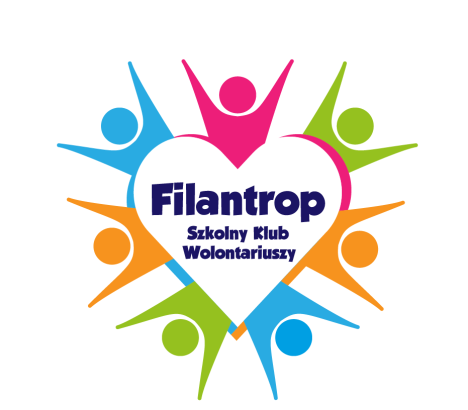 WOLONTARIUSZAByć pewnym
Zastanów się, dlaczego chcesz pomagać innym ludziom. 
Być przekonanym
Nie oferuj swej pomocy, jeżeli nie jesteś przekonany o wartości tego, co robisz. 
Być lojalnym
Zgłaszaj sugestie, nie ,,uderzaj" w innych. 
Przestrzegać zasad
Nie krytykuj rzeczy, których nie rozumiesz. Może okazać się, że mają swoje uzasadnienie. 
Mówić otwarcie
Pytaj o rzeczy, których nie rozumiesz. Nie pozwól, by tłumione wątpliwości i frustracje odciągnęły Cię od tego, co najważniejsze, bądź zmieniły w osobę stwarzającą problem. 
Chętnie uczyć się
Rozszerzaj swoją wiedzę. 
Stale się rozwijać
Staraj się wiedzieć jak najwięcej o Twojej organizacji i pracy. 
Nie sprzeciwiać się kontroli nad sobą
Będziesz pracował lepiej i z większą satysfakcją, wykonując to, czego od Ciebie się oczekuje. 
Być osobą na której można polegać
Praca jest zobowiązaniem. Wykonuj to, co zgodziłeś się zrobić. Nie składaj obietnic, których nie jesteś w stanie spełnić. 
Działać w zespole
Znajdź dla siebie miejsce w grupie. Samotnik działający na własną rękę jest mało skuteczny.